Assemblée générale annuelle du Conseil Elzéar-Goulet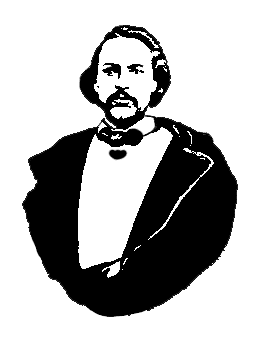 18 mars 2015  ◊  19h30  ◊  Salle Sportex (1341), USBCotisation des membresOuverture de la réunion et prièreAdoption de l’ordre du jourAdoption et suivi du procès-verbal de l’AGA du 15 janvier 2014Rapport de la MMF 2014Rapport financier 2014Rapport du président 2014Présentation à Ashley Lemoine, Lucien Croteau, et Roger HupéAffaires nouvellesMotion : calendrier et budget pour 2015Motion : payer l’AGA 2015 du ConseilMotion : payer pour les opérations 2015 du Conseil  (gouter, etc.)Tirage 50/50Tirage de prix de présenceAjournementCotisation des membresVin et fromage